Entschuldigung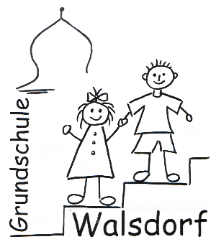 ___________________________       _______Die Schülerin / Der Schüler                   Klassekann / konnte am: _____________________ für (voraussichtl.) insgesamt _______  Tag /edie Schule nicht besuchen._____________   _______________________ Datum                        Unterschrift eines                                    ErziehungsberechtigtenEntschuldigung___________________________       _______Die Schülerin / Der Schüler                   Klassekann / konnte am: _____________________ für (voraussichtl.) insgesamt _______  Tag /edie Schule nicht besuchen._____________   _______________________ Datum                        Unterschrift eines                                    ErziehungsberechtigtenEntschuldigung___________________________       _______Die Schülerin / Der Schüler                   Klassekann / konnte am: _____________________ für (voraussichtl.) insgesamt _______  Tag /edie Schule nicht besuchen._____________   _______________________ Datum                        Unterschrift eines                                ErziehungsberechtigtenEntschuldigung___________________________       _______Die Schülerin / Der Schüler                   Klassekann / konnte am: _____________________ für (voraussichtl.) insgesamt _______  Tag /edie Schule nicht besuchen._____________   _______________________ Datum                        Unterschrift eines 	                                 Erziehungsberechtigten